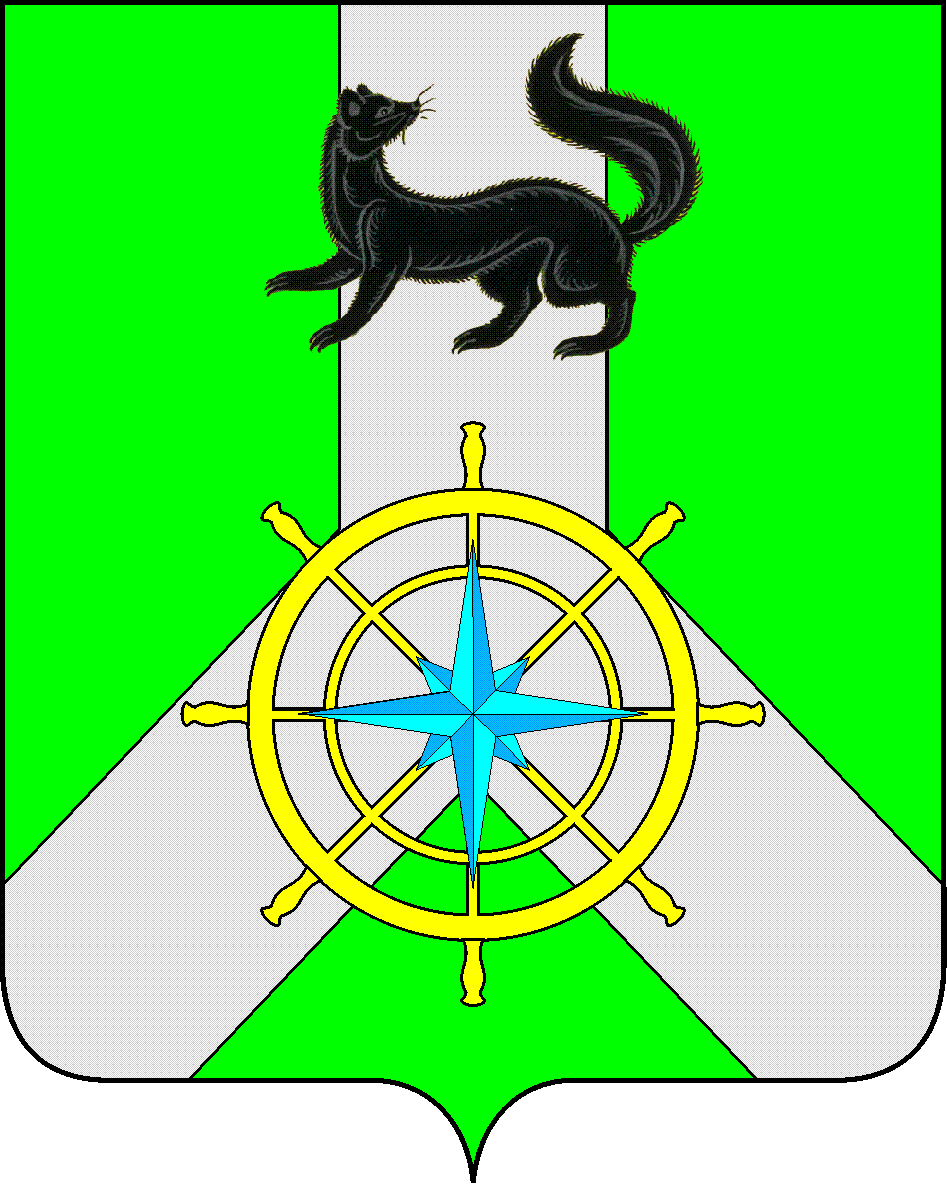 Р О С С И Й С К А Я   Ф Е Д Е Р А Ц И ЯИ Р К У Т С К А Я   О Б Л А С Т ЬК И Р Е Н С К И Й   М У Н И Ц И П А Л Ь Н Ы Й   Р А Й О НА Д М И Н И С Т Р А Ц И Я П О С Т А Н О В Л Е Н И ЕНа основании распоряжения администрации Киренского муниципального района от 28.08.2017 года № 192 «О внесении изменений и дополнений в перечень муниципальных программ Киренского района», Положения о порядке принятия решений о разработке, реализации и оценке эффективности муниципальных программ Киренского района, утверждённого  постановлением администрации Киренского муниципального района от 19.04.2016 г. № 189, с изменениями, внесенными постановлением администрации Киренского муниципального района от 09.09.2016 г. №414, администрация Киренского муниципального районаПОСТАНОВЛЯЕТ:	1.Внести в муниципальную программу «Развитие транспортного комплекса на территории Киренского района на 2015-2017 гг.»,утверждённую постановлением администрации Киренского муниципального района от 28.10.2014 г. № 1124, с изменениями согласно постановлений:от 14.05.2015г№319, от 14.08.2015г. №517, от 23.11.2015 г. №637, от 31.12.2015 г. №701, от 28.06.2016 г.№337, от 30.12.2016 г.№573, от 17.01.2017 г. № 11, от 14.04.2017 г. № 212следующие изменения:Наименование муниципальной программы:«Развитие транспортного комплекса на территории Киренского района на 2015-2017 г», заменить на«Развитие транспортного комплекса на территории Киренского района на 2015-2023 г».«Паспорт муниципальной программы» изложить в новой редакции (приложение 1).В разделе 4 «Ресурсное обеспечение муниципальной программы» слова «Общий объем финансового обеспечения реализации Муниципальной программы в 2015-2017 годах составляет –14122,5тыс. руб.» заменить словами «Общий объем финансового обеспечения реализации Муниципальной программы в 2015-2023 годах составляет –34 635,7тыс. руб.», слова «за счет средств районного бюджета –11882,5 тыс. руб. » заменить словами «за счет средств районного бюджета –32 395,7тыс. руб.», добавитьпоказатели «2018 г. – 3023,9 тыс. руб., 2019 г. – 3162,2 тыс. руб., 2020 г. – 3307,6 тыс. руб.,2021 г. – 3459,7 тыс. руб.,2022 г. – 3618,8 тыс. руб., 2023 г. – 3785,2 тыс. руб.», добавить слова «за счет средств областного бюджета, в т.ч. по годам 2018 г. – 0 тыс. руб., 2019 г. – 0 тыс. руб., 2020 г. – 0 тыс. руб., 2021 г. – 0тыс. руб., 2022 г. – 0 тыс. руб., 2023 г. – 0 тыс. руб».По разделу 5 «Ожидаемые конечные результаты реализации муниципальной программы» заменить слова«2017 год»  на слова«2023 год»; слова «Увеличение объема перевозок пассажиров автомобильным транспортом до 48 861 чел.» заменить словами «Увеличение объема перевозок пассажиров автомобильным транспортом до 61 909 чел.»; слова «Увеличение количества перевезенных пассажиров водным транспортом до 467 чел.» заменить словами «Увеличение количества перевезенных пассажиров водным транспортом до 594 чел.»; слова «Увеличение количества перевезенных пассажиров по маршрутам, при работе на которых у соответствующих юридических лиц, индивидуальных предпринимателей  возникают недополученные доходы до 27 711чел.» заменить словами«Увеличение количества перевезенных пассажиров по маршрутам, при работе на которых у соответствующих юридических лиц, индивидуальных предпринимателей  возникают недополученные доходы до 35 525 чел.»; добавить «Увеличение количества  перевезенных судами на воздушной подушке 500 чел.».Приложение № 1 «Сведения о составе и значения целевых показателей муниципальной программы» к муниципальной программе изложить в новой редакции (приложение 2).Приложение № 2 «Ресурсное обеспечение реализации муниципальной программы, за счет всех источников финансирования» к муниципальной программе изложить в новой редакции (приложение 3).2.Внести в муниципальную программу «Повышение безопасности дорожного движения на территории Киренского района на 2015-2017 гг.», утверждённую постановлением администрации Киренского муниципального района от 28.10.2014 г. № 1124,с изменениями согласно постановленийот 28.09.2015г № 567., от 16.11.2015г. № 625,от 28.06.2016г №336., следующие изменения:Наименование муниципальной программы «Повышение безопасности дорожного движения на территории Киренского района на 2015-2017 гг.», заменить на «Повышение безопасности дорожного движения на территории Киренского района на 2015-2023 гг.»«Паспорт муниципальной программы» изложить в новой редакции (приложение 4).В разделе 4 «Ресурсное обеспечение муниципальной программы» слова «Общий объем финансового обеспечения реализации Муниципальной программы в 2015-2017 годах составляет –694,3тыс. руб.» заменить словами «Общий объем финансового обеспечения реализации Муниципальной программы в 2015-2023 годах составляет – 2968,0 тыс. руб.»;добавить показатели «2018г. – 695 тыс. руб., 2019г. – 566,6 тыс. руб., 2020г. – 487,6 тыс. руб., 2021г. – 166,9 тыс. руб., 2022г. – 174,8 тыс. руб.,  2023г. – 182,8 тыс. руб.».По разделу 5 «Ожидаемые конечные результаты реализации муниципальной программы» заменить слова «2017 год»  на слова «2023 год»; слова «Сокращение количества дорожно-транспортных происшествий до 100 ед.», заменить словами «Сокращение количества дорожно-транспортных происшествий до 10 ед.» ;слова «Сокращение показателя тяжести последствий дорожно-транспортных происшествий до 18,8%», заменить словами «Сокращение показателя тяжести последствий дорожно-транспортных происшествий до 17,8%»; слова «Сокращение числа пострадавших в результате дорожно-транспортных происшествий до 5 чел.», заменить словами «Сокращение числа пострадавших в результате дорожно-транспортных происшествий до 2 чел.»Приложение № 1 «Сведения о составе и значения целевых показателей муниципальной программы» к муниципальной программе изложить в новой редакции (приложение 5).Приложение № 2«Ресурсное обеспечение реализации муниципальной программы, за счет всех источников финансирования»к муниципальной программе изложить в новой редакции (приложение6).3.Контроль за исполнением настоящего постановления возлагаю на заместителя мэра - председателя комитета по имуществу и ЖКХ администрации Киренского муниципального района Вициамова А.В.4. Настоящее постановление разместитьна официальном сайте администрации Киренского муниципального района.И.о. главы администрации Киренского муниципального района                                    С.Ю.ЛещинскийСОГЛАСОВАНО:Заместитель мэра - председатель комитета по имуществу и ЖКХ администрации Киренского муниципального района                            А.В.ВициамовЗаместитель председателя комитета по имуществу и ЖКХ - начальник отдела по ЭТС и ЖКХадминистрации Киренского муниципального района                                О.А.ВытовтоваИ.о. начальника Финансового управления администрации Киренского муниципального района                                                               Е.В. КарелинаНачальник отдела по экономике администрации Киренского муниципального района                                                               М.Р. СиньковаНачальник правового отделаадминистрации Киренского муниципального района                                                         А.В. Воробьев		Подготовил: Красноштанова В.А. – гл. специалист отдела ЭТС и ЖКХКомитета по имуществу и ЖКХот 28 сентября 2017 г.№ 468г.КиренскО внесении изменений в муниципальные программы«Развитие транспортного комплекса на территории Киренского района на 2015-2017 гг.» и«Повышение безопасности дорожного движения на территории Киренского района на 2015-2017 г.г.»